Formulaire de consentement parental 
pour enfant de 6 à 11 ansLes enfants de moins de 6 ans doivent obligatoirement voyager avec une personne âgée de 14 ans et plus qui assure la responsabilité de l’enfant. Les enfants de 6 à 11 ans doivent obligatoirement voyager avec une personne âgée de 14 ans et plus et qui assure la responsabilité l’enfant, à moins que le parent ou tuteur de l’enfant ait rempli le formulaire de consentement parental. Les enfants de 12 ans et plus n’ont aucune restriction et peuvent voyager librement. 
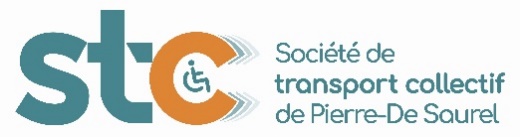 Déclaration du parent ou tuteurJe confirme avoir pris tous les arrangements pour que l’enfant soit pris en charge à destination par une personne responsable de plus de 14 ans afin de garantir sa sécurité. J’assume la responsabilité de l’enfant et j’assume les frais courus en lien avec ses déplacements. Je déclare que mon enfant est apte à communiquer ses besoins seul et qu’il est en mesure de s’orienter sécuritairement. Je déclare être responsable et imputable des agissements de mon enfant à bord des services. Je dégage la STC de toute responsabilité lorsque mon l’enfant arrive à destination et qu’il débarque des services de la STC. Déclaration de confidentialitéJ’AUTORISE PAR LA PRÉSENTE la STC à utiliser mes informations personnelles et ma photo afin de confirmer mon identité et mon profil tarifaire. Je comprends également que la STC utilisera mes informations personnelles dans un but de compilation de statistiques anonymisées, ainsi que pour l’organisation et la planification des transports. Il est implicite que les partenaires de la STC auront accès à certaines informations permettant l’organisation et la planification de mes demandes de déplacements et la validation de mon identité à bord des véhicules. Tous les renseignements personnels récoltés, transigés ou divulgués pendant mon adhésion à la STC sont régis par la politique de confidentialité disponible au https://stcpierredesaurel.ca/politique-de-confidentialite/. Les employés de la STC sont régis par un code d’éthique. □ Je déclare avoir pris connaissance de la déclaration du parent ou du tuteur et de la déclaration de confidentialité et en assume pleine responsabilité.   
Signature du parent ou du tuteur : _____________________________________	Lien de parenté : _____________________________________	Date de signature (JJ/MM/AAAA) : ______________________Identification de l'enfantIdentification de l'enfantNuméro de membreNom completNom completÂge et date de naissanceÂge et date de naissanceDate de l'autorisationDate de l'autorisationDate de fin d'autorisation (s'il y a lieu)Date de fin d'autorisation (s'il y a lieu)Arrêts autorisés (s'il y a lieu)Arrêts autorisés (s'il y a lieu)Identification du parent ou tuteurIdentification du parent ou tuteurNuméro de membre (s’il y a lieu)Numéro de membre (s’il y a lieu)Nom completAdresse complèteAdresse complèteVilleVilleCode postalCode postalTéléphone résidenceTéléphone résidenceTéléphone cellulaireTéléphone cellulaireTéléphone travail (en cas d'urgence)Téléphone travail (en cas d'urgence)Nom complet d'un deuxième parent ou tuteurNom complet d'un deuxième parent ou tuteurTéléphone du 2e contact en cas d'urgenceTéléphone du 2e contact en cas d'urgence